10月2022本部総会集合写真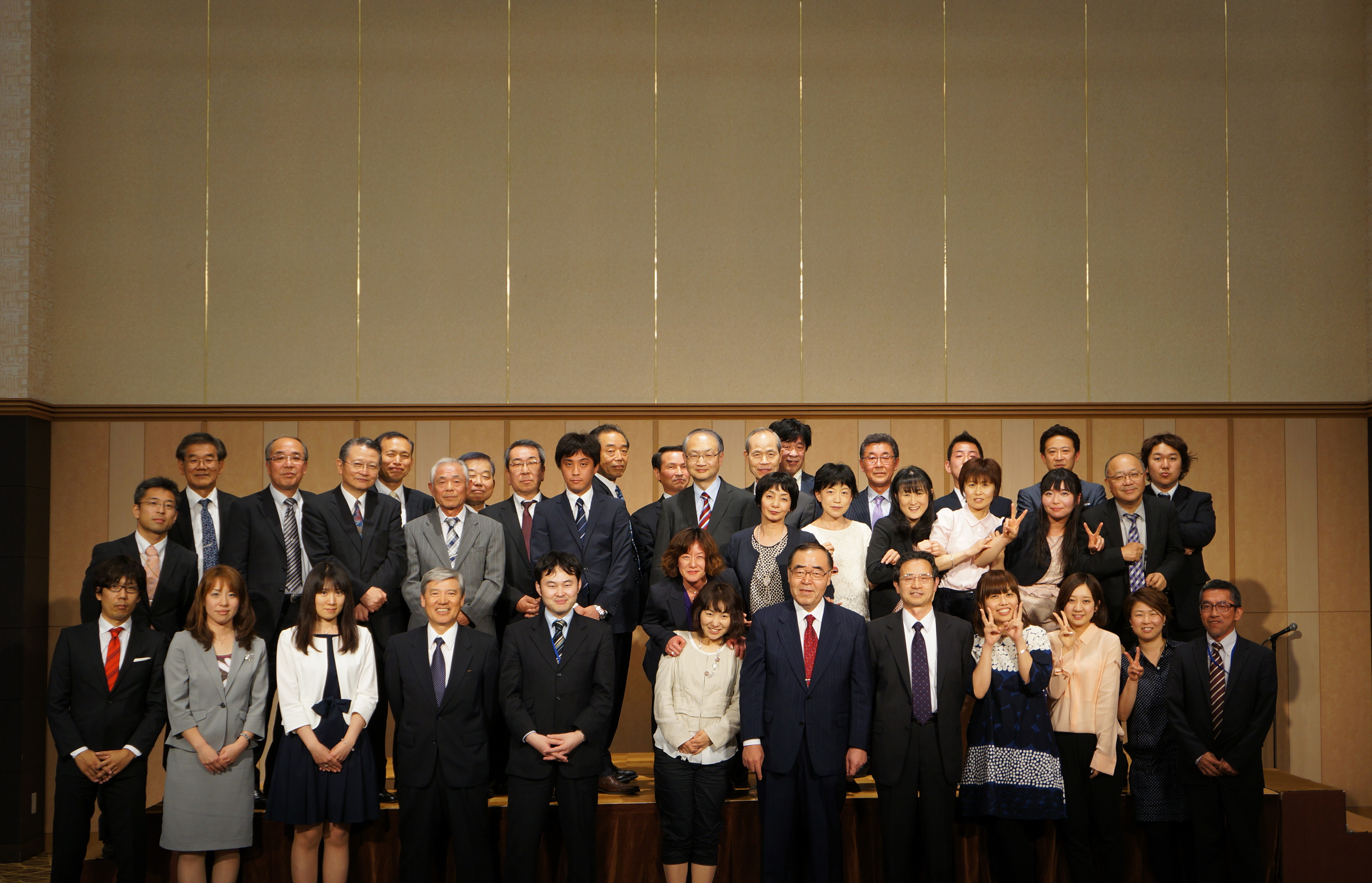 12345678910111213141516171819202122232425262728293031